LUNDI 15 JUIN :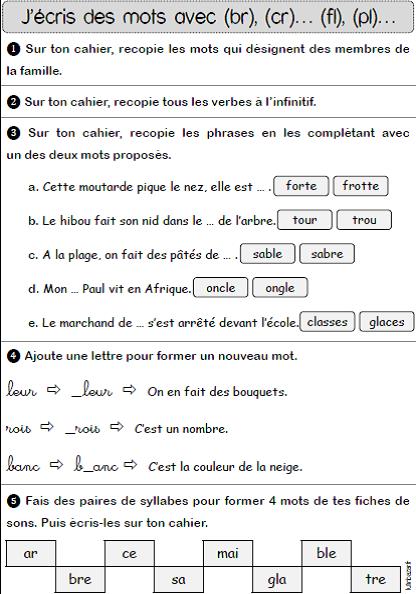 MARDI 16 JUIN :JEUDI 18 JUIN :VENDREDI 19 JUIN :